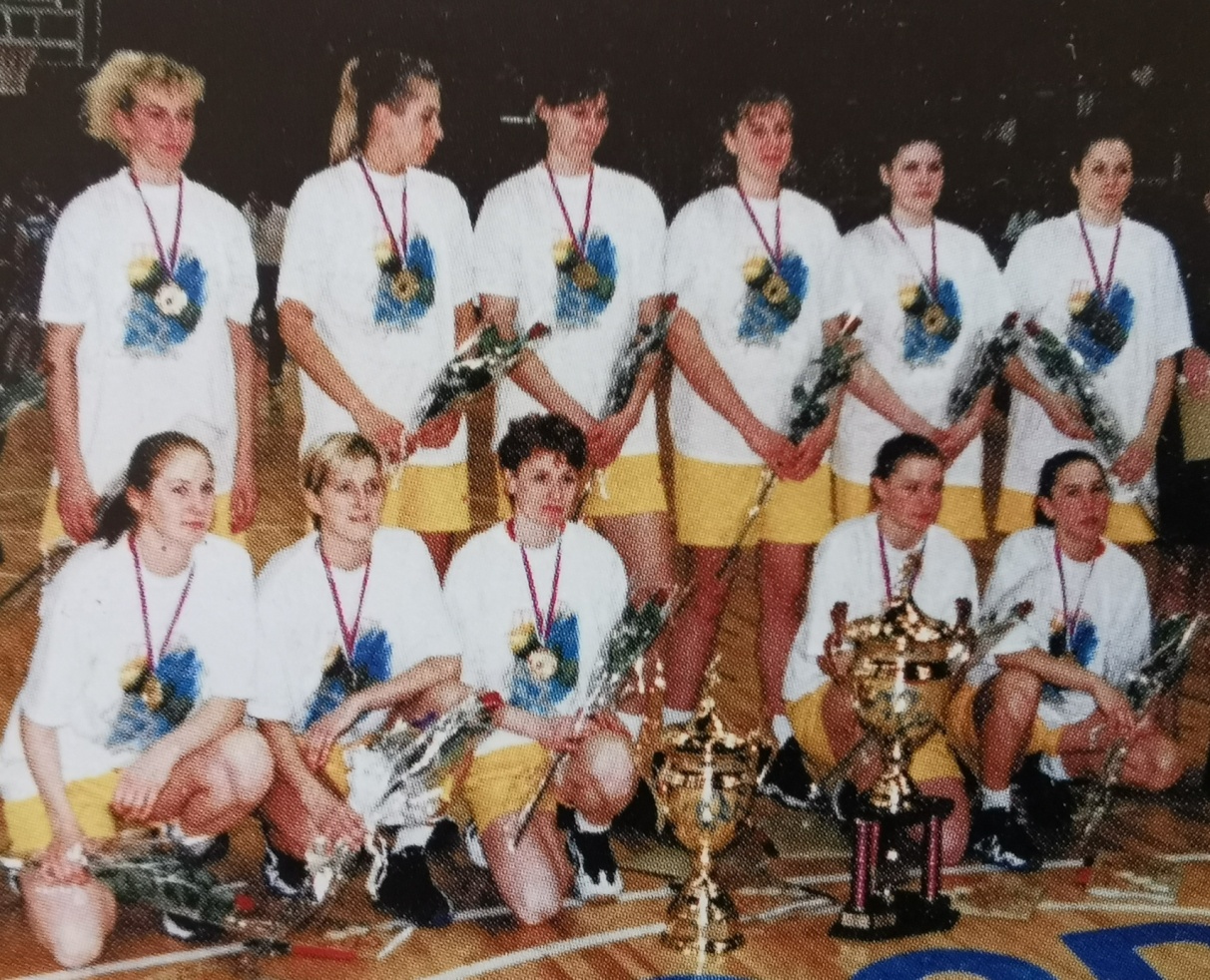 SCP Ružomberok – Majster 1997/98Dolný rad: Polónyiová, Huťková, Bieliková, Frniaková, HazuchováHorný rad: Škvareková, Hiráková, Sviščova, Kováčová, Lásková, Godályová